Tilknytte eksisterende ORCIDHvis du har et ORCID i forvejen er det nemt at knytte dette til din Pure-profil og udnytte fordelene ved at have dit ORCID tilknyttet din Pure-profil.Du kan følge nedenstående for at tilføje dit eksisterende ORCID til din Pure-profil.Begynd med at logge ind i Pure. Herefter klikker du på Rediger profil: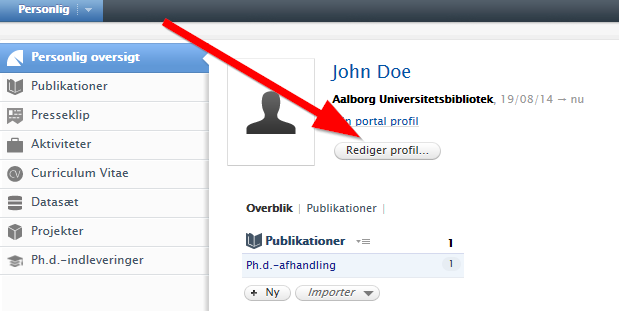 Klik på Tilføj eksisterende ORCID ID
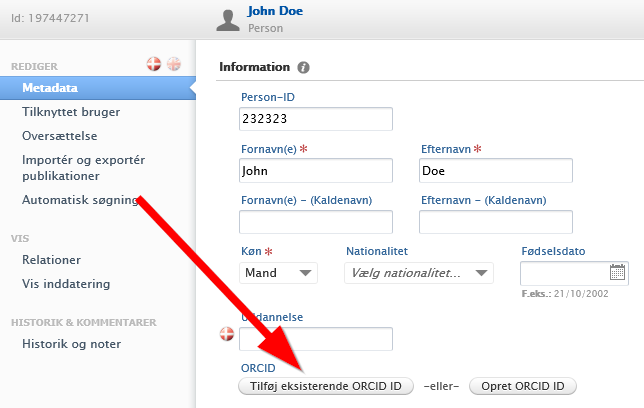 Nu får du en dialogboks, hvor du kan indtaste dit ORCID og evt. tjekke med orcid.org om du har tastet rigtig. Når du har indtastet dit ORCID – klik på Tilføj:
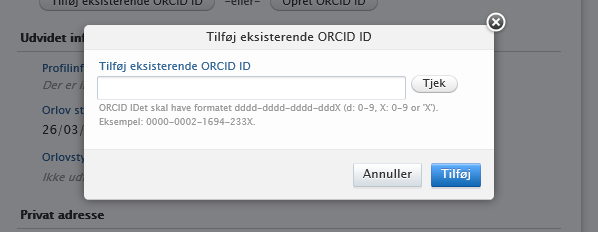 Husk at klikke Gem for at dit ORCID endelig knyttes til din Pure-profil:
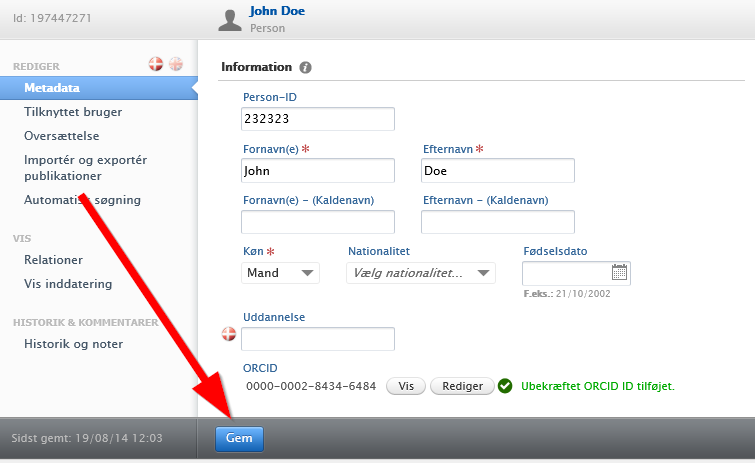 Dit ORCID er nu knyttet til din Pure-profil: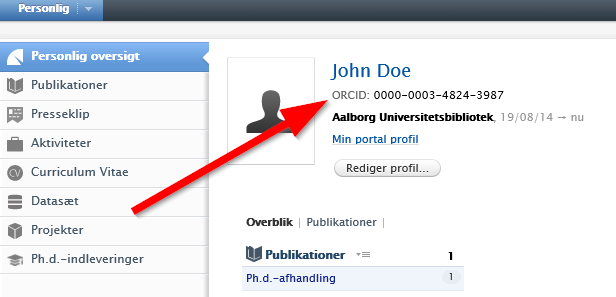 